Управление образования Администрации Ярославского муниципального района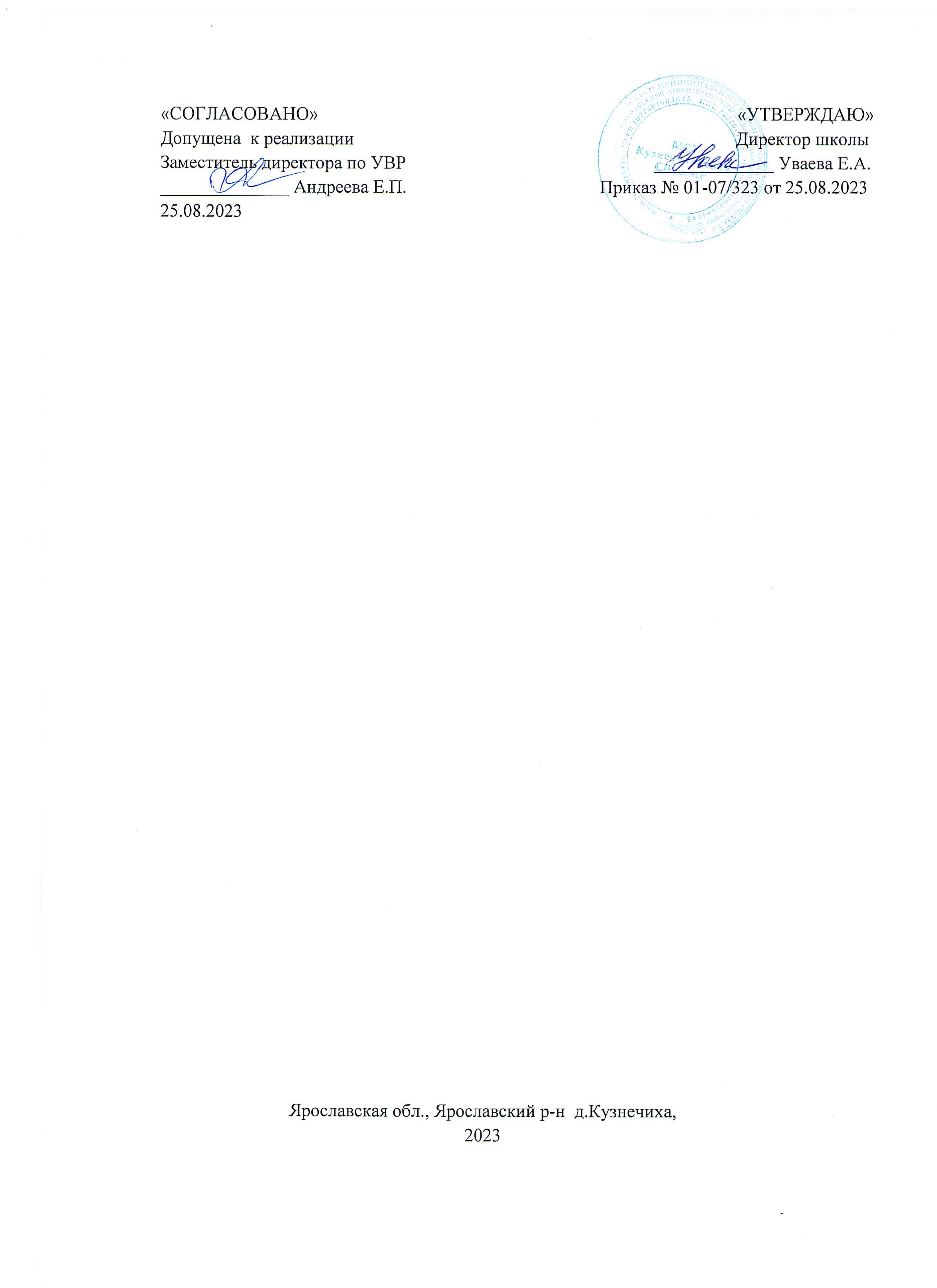 Муниципальное общеобразовательное учреждение «Кузнечихинская средняя школа»Ярославского муниципального района		Дополнительная общеразвивающая программа туристско-краеведческой направленности   «Туризм для начинающих»(базовый уровень)Возраст обучающихся 11-13 летСрок реализации 1 годАвтор составитель:Веневцева Мария  Александровнапедагог дополнительного образованияСОДЕРЖАНИЕКОМПЛЕКС ОСНОВНЫХ ХАРАКТЕРИСТИК ДОПОЛНИТЕЛЬНОЙ ОБЩЕОБРАЗОВАТЕЛЬНОЙ ОБЩЕРАЗВИВАЮЩЕЙ ПРОГРАММЫПояснительная запискаЦель и задачи программыСодержание программыПланируемые результатыКОМПЛЕКС ОРГАНИЗАЦИОННО-ПЕДАГОГИЧЕСКИХ УСЛОВИЙ РЕАЛИЗАЦИИ ДОПОЛНИТЕЛЬНОЙ ОБЩЕОБРАЗОВАТЕЛЬНОЙ ОБЩЕРАЗВИВАЮЩЕЙ ПРОГРАММЫ.Календарно учебный графикУсловия реализации программыФорма аттестацииОценочные материалыМетодические материалыСписок литературы1. КОМПЛЕКС ОСНОВНЫХ ХАРАКТЕРИСТИК ДОПОЛНИТЕЛЬНОЙ ОБЩЕОБРАЗОВАТЕЛЬНОЙОБЩЕРАЗВИВАЮЩЕЙ ПРОГРАММЫПАСПОРТ ПРОГРАММЫПОЯСНИТЕЛЬНАЯ ЗАПИСКА.	Туристская деятельность во всех еѐ формах способствует всестороннему развитию личности ребенка, она направлена на совершенствование его интеллектуального, духовного и физического развития, способствует изучению Родины, приобретению навыков самостоятельной деятельности. 	Кроме оздоровительной и спортивной направленности туризм имеет большое прикладное значение. Умение ориентироваться - это навык, который необходим и туристу, и охотнику, и геологу и будущему защитнику.	При занятиях спортивным туризмом вырабатываются такие необходимые человеку качества, как самостоятельность, решительность, целеустремленность, настойчивость в достижении цели, умение владеть собой, эффективно мыслить в условиях больших физических нагрузок.	Направленность. Программа «Туризм для начинающих» имеет туристско- краеведческую направленность, ориентирована на активное приобщение детей к занятиям физической культурой.	Форма организации – кружковая, индивидуально-ориентированная.	Уровень освоения программы – базовый	Новизна программы заключается в распределенности и чередуемости наиболее крупных и важных содержательных блоков в структуре программы. С учетом объективных возрастных особенностей предполагаемой аудитории программы разумным выглядит сознательный отказ от длительного изучения одной темы, приводящего к снижению заинтересованности и включенности учащихся. Вместо этого адекватным решением является разбиение крупного тематического раздела на более мелкие содержательные учебные модули и распределение их по учебно-тематическому плану. Это позволит активизировать интерес к содержанию программы (учащиеся смогут переключаться с одного тематического раздела на другой) и при этом периодически актуализировать полученные ранее знания.	Актуальность предлагаемой программы обусловлена стремительным развитием спортивного туризма в Ярославской области и потому имеет запрос со стороны детей и их родителей.	Отличительные особенности. В предлагаемой программе дополнительно делается акцент на обучение спортивному ориентированию.	Адресат программы – учащиеся школы в возрасте 11-13 лет, имеющие основную группу здоровья. Набор детей производится по принципу добровольности и свободы выбора.	Объем и срок освоения. Срок реализации программы – 1 год. Программа разработана на 36 учебных недель, объем образовательной программы составляет 72 часа и регламентируется расписанием по 2 академических часа 1 раз в неделю. Продолжительность занятия 1 час 30 минут, включая 10 минутный перерыв. Форма обучения - очная. При желании обучающиеся могут пройти курс программы повторно.	Формы и режим занятий.	Программа предусматривает возможность проведения групповых, индивидуальных, массовых открытых занятий. Допускается обучение по индивидуальному маршруту (для одаренных детей). Процесс обучения и развития личности ребенка осуществляется прежде всего на учебном занятии. Наиболее распространенным в практике преподавания является комбинированное занятие, т.е. оно включает в себя две или несколько равных по своему значению частей: теоретическую (в классе) и практическую (в зале, на спортивной площадке).	Предусматривается психолого-педагогическая и медицинская диагностика творческих способностей, талантов и возможностей учащихся, определение начального общего уровня физического и функционального развития.	Состав группы – учащиеся общеобразовательной школы в возрасте 11-13 лет. При желании обучающийся может пройти курс повторно.	Режим занятий – 2 часа в неделю, 1 день в неделю по 2 академическихчаса с переменой в 10 минут (1 час 30 минут).	Данная программа составлена с учетом личных наработок педагога, соответствует новым требованиям к программам ДОД1.2 ЦЕЛЬ И ЗАДАЧИ ПРОГРАММЫЦелевое назначение программы: создание условий для формирования у обучающихся ценностно–смысловых,	учебно-познавательных, социокультурных и коммуникативных компетенций через включение их в практико–ориентированную туристско–краеведческую деятельность.Задачи программы: * Образовательные:учить ориентировать, читать карту, применять различные приемы ориентирования на местности;учить техническим приемам спортивного туризма;вести подготовку обучающихся к судейству и инструкторов по спорту. * Развивающие:развивать основные психические процессы;развивать интеллектуальную и творческую активность обучающихся;индивидуальные способности обучающихся;развивать навыки включения в различные виды деятельности. * Воспитывающие:через приобщение к спорту воспитывать волевые и морально-этические качества личности;воспитывать навыки общения в разновозрастном коллективе;воспитывать ответственность за свои действия;формировать лидерские качества у обучающихся;развивать активную жизненную позицию;приобщать обучающихся к здоровому образу жизни;прививать любовь к природе1.3 СОДЕРЖАНИЕ ПРОГРАММЫТематический планУчебный планСодержание учебного планаВведение в туризм и спортивное ориентирование (2 часа)Теория. Информация о работе кружка, техника безопасности. История развития туризма и спортивного ориентирования. Профессия тренер.Ориентирование и топография (21 часа)Теория. Соревнования по спортивному ориентированию, виды и правила. Компас. Строение компаса и работа с ним. План, карта. Чтение карты – важный навык для многих профессий.  Масштаб карты. Условные знаки спортивных карт. Условные знаки из группы «Растительность», «Гидрография», «Искусственные сооружения», «Скалы и камни», «Обозначения дистанции». Некоторые условные знаки из группы «Рельеф». Точечные, линейные и площадные ориентиры. Рельеф и его изображение на картах. Горизонталь. Бергштрих. Сечение. Стороны света. Понятие азимута. Выход на контрольный пункт с различных привязок. Отметка на КП. Уход с контрольного пункта. Технические приемы и способы ориентирования. Грубое ориентирование на длинных перегонах и точное ориентирование на коротких перегонах. Ориентирование с тормозными ориентирами, с использованием крупных форм рельефа	Практика. Измерение прямолинейных и криволинейных расстояний по карте. Чтение карты. Топографический диктант. Упражнения и задачи на чтение карты и масштаб. Упражнения на знание условных знаков. Чтение рельефа на карте. Упражнения на тему рельеф. Определение азимута по карте. Определение азимута на предмет. Движение по азимуту. Упражнения и задания по теме азимут. Анализ путей движения. Соревнования по спортивному ориентированию в форме «Московский лабиринт». Разработка схемы для лабиринта и дистанций. Установка лабиринта и индивидуальное прохождение дистанций. Внутренние соревнования по московскому лабиринту.Походная подготовка. Туристский быт(23 часов)Теория. Виды туризма. Особенности пешеходных походов. Личное и групповое снаряжение в походе. Гигиена туриста. Привал и бивуак в походе. Основные требования к месту привала и бивуака. Костровое оборудование.Противопожарные меры. Питание в походе. Калорийность пищи. Примерный набор питания для туристского похода. Меню в походе. Водно-солевой режим в походе. Причины травм в походе, на соревнованиях, на тренировке и их профилактика. Раны и их разновидности. Ушибы, растяжения, вывихи.Переломы костей. Разрывы связок, мышц и сухожилий. Походная, групповая и личная аптечки. Растения и грибы Ярославской области. Птицы, рыбы иживотные Ярославской области. Краеведческая подготовка. Топонимика Ярославской области. Знаменитые земляки. Ведение путевых записей: личный и групповой дневник, описание пути движения, описание экскурсионного объекта, путевой очерк. Туристские должности в походе, обязанности. Подбор и подготовка личного и группового снаряжения. Правила поведения в транспорте, населенном пункте, при переходе и движению вдоль проезжей части, в лесу.Практика. Укладка рюкзака. Типы костров и их назначение. Учет расходов продуктов в пути. Составление меню на трехдневный поход. Оказание первой доврачебной помощи. Профессия врача и спортивного врача. Способы остановки кровотечений. Наложение шины при переломах. Приемы искусственного дыхания. Викторина по флоре и фауне Ярославской области. Краеведческая викторина. Разработка маршрута, плана- графика движения. Подбор и разработка картографического материала. Профессии в сфере туризма.Составление плана подготовки похода. Расчет питания, подбор и закупка продуктов. Составление сметы расходов. Подготовка отчета: приведение в порядок походной документации, записей, составление отчетов по должностям.Специальная туристская подготовка (25 часов)	Теория. Соревнования по спортивному туризму, виды, правила. Техника безопасности во время занятий по спортивному туризму. Туристские узлы и их назначение. Узлы для незатягивающихся петель и для крепления к опоре. Узлы для связывания веревок одинакового и разного диаметра. Туристское снаряжение и требования к нему. Типы карабинов, работа с карабинами. Регламент соревнований по спортивному туризму. Организаторы соревнований по туризму – профессия?Практика Спуск и подъем спортивным способом. Маятник, лабиринт, параллельные перила, мышеловка, переправа по бревну, по кочкам, навесная переправа. Прохождение полосы препятствий. Работа с веревками, способыбухтовки веревок. Самосброс. Командное и личное наведение спуска с самосбросом. Командное наведение подъема. Самостраховка. Самостраховка на этапах подъем и спуск. Изготовление носилок. Правила транспортировки пострадавшего на носилках. Командное и личное наведение переправы по бревну через овраг способом маятник. Командное и личное наведение перил для переправы по бревну через овраг. Организация страховки и сопровождения при переправе по бревну через овраг. Наведение перил для навесной переправы. Командное прохождение дистанции: переправа по бревну с самонаведением – навесная переправа с самонаведением. Командное наведение спуска с самосбросом с организацией командной страховки. Командное наведение траверса с самосбросом. Восстановление параллельных перил. Наведение параллельных перил. Командное прохождение дистанции: подъем с самонаведением – параллельные перила с самонаведением. Индивидуальное прохождение дистанции: переправа по бревну способом маятник – навесная переправа – подъем – спуск с самонаведением – параллельные перила – траверс. Командное прохождение дистанции: подъем с самонаведением – навесная переправа с самонаведением. Командное прохождение дистанции: вязка узлов – параллельные перила с самонаведением – переправа по бревну с наведением перилПодведение итогов работы кружка (1 час)Теория. Подведение итогов работы кружка. Планирование работы кружка на следующий учебный год.1.4 ПЛАНИРУЕМЫЕ РЕЗУЛЬТАТЫРезультаты обучения (предметные результаты) По окончании обучения учащиеся :научатся ориентировать карту по компасу и местным признакам;знают топографические и условные спортивные знаки, обозначение рельефа;умеют использовать технические приемы спортивного туризма для преодоления препятствий;смогут помогать в судействе соревнований по спортивному ориентированию и спортивному туризму.Результат воспитывающей деятельности По окончании обучения учащиеся:будут стремиться к здоровому образу жизни, высоким спортивным результатам;будет развита любовь к природе, сформировано желание бережного отношения к ней;будут стремиться к коллективизму, взаимопомощи на основе совместной деятельности;получат навыки самостоятельной работы, способности к объективной оценке.Результаты развивающей деятельности По окончании обучения учащиеся:будет развита самостоятельность, решительность, целеустремленность, настойчивость в достижении цели, умение владеть собой, эффективно мыслить в условиях больших физических нагрузок;будет развит устойчивый интерес к занятиям физической культурой;будет сформирована потребность в спортивной активности, созданы условия для самореализации.2. КОМПЛЕКС ОРГАНИЗАЦИОННО-ПЕДАГОГИЧЕСКИХ УСЛОВИЙКАЛЕНДАРНЫЙ УЧЕБНЫЙ ГРАФИК УСЛОВИЯ РЕАЛИЗАЦИИ ПРОГРАММЫ.	Материально-техническое обеспечение программы	Занятия объединения «Туризм для начинающих» должны проходить на улице при хороших погодных условиях и в спортивном зале по необходимости.Необходимое оборудование:Системы страховочные Веревки 10 ммВеревки 6 мм Карабины Жумары Устройства ФСУКомплект спортивных карт различной местностиЗнаки контрольных пунктов Компостеры для отметки Разметка для маркировки трасс разных цветовБумага цветная Курвиметр КомпасыУсловные знаки спортивных карт СекундомерыЛыжиЛыжные палки Лыжные ботинки Мази лыжныеПланшеты для зимнего ориентирования АптечкаКостровое оборудование Спальные мешкиПалатки туристские, походные КоврикиРюкзакиТопор походный	У каждого ребенка на каждое занятие должна быть спортивная форма, соответствующая погоде. В зимнее время желательно наличие лыж.Методическое обеспечениеДанная программа обеспечена различными видами	методической продукции:дидактический материал;картографический материал;руководства и Положение о проведении соревнований;	Педагогические технологии реализации программыНа занятиях реализуются принципы единства общения, воспитания и развития личностиобучающегося. С этой целью широко используютсяиндивидуальные, групповые и коллективные формы обучения, игры и мини- соревнования.	Основным методом работы является дифференцированный подход. Воспитанники получают задание, подходящее под их уровень знаний, физических возможностей.Методика проведения занятий предполагает постоянное создание ситуации успешности; радость от преодоления возникших трудностей при выполнении упражнений, игры, походы.	Формы активизации учебно-воспитательного процессаЗнакомство с успешными спортсменами г. Ярославля.Использование элементов игры, соревнования.Использование на занятиях методической литературы, журналов, иллюстрационного материала.Проведение индивидуальных занятий, консультаций.Проведение походов выходного дня, выездных тренировокУчастие в районных и областных соревнованиях по спортивному ориентированиюФОРМЫ АТТЕСТАЦИИ	Подведение итогов по результатам освоения материала данной программы может проходить в форме тестирования, зачетных тренировок, сдачи нормативов, соревнований, походов. По итогам года учащимся может быть присвоен спортивный разряд.В течение учебного года осуществляется диагностика обучающихся, включающая анкетирование (в начале и в конце освоения образовательной программы), проведение текущего контроля усвоения знаний и умений, ведение дневника педагогических наблюденийКОНТРОЛЬНО-ИЗМЕРИТЕЛЬНЫЕ  МАТЕРИАЛЫ.МЕТОДИЧЕСКИЕ МАТЕРИАЛЫМетоды проведения занятия.СПИСОК ЛИТЕРАТУРЫ. Список литературы для педагогов.Алексеев А.А. Питание в туристском походе. М., ЦДЮТур МО РФ, 2006.Константинов Ю.С. Детско – юношеский туризм. Учебно- методическое пособие. – М.: ФЦДЮТиК, 2008.Шибаев А.В. Умеете ли вы ориентироваться в пространстве и времени? (программированные задания для контроля и закрепления знаний) – М., 1996.Новиков А.Л. Учебно- познавательные игры с элементами топографии. (Учебное пособие). –М. ЦДЮТиК, 2002.Куликов В.М., Ротштейн Л.М. Константинова Ю.В. Словарь юного туриста.- М., ФЦДЮТиК, 2004.Шкнев В.А. Спортивно – прикладной туризм. (Программа, разработки занятий, рекомендации 8-9 классы). – Волгоград: Учитель, 2009.Жихарев А.М. Собираемся в поход. – Ярославль: Академия развития, 2004.Черновол В. Справочник туриста. – Ростов – на – Дону: «Феникс», 2001.Биржаков М.Б., Казаков Н.П. Безопасность в туризме. – Спб.: «Издательский дом Герда», 2006.Константинов Ю.С. Теория и практика спортивно-оздоровительного туризма. (Учебное пособие).-М.: Советский спорт, 2009.Константинов Ю.С., Глаголева О.Л. Уроки ориентирования. (Учебно методическое пособие). – М.: ФЦДЮТиК, 2005.История Ярославского края с древнейших времен до конца 20-х гг. ХХ века./Под ред. Селиванова А.М./ - Ярославль: Яросл. гос. Ун-т., 2000.Иванов Е.И. Судейство соревнований по спортивному ориентированию.- М.: ФиС, 1978.Константинов Ю.С. Туристские слеты и соревнования учащихся. – М.: ЦДЮТК МО РФ, 2000.Константинов Ю.С., Куликов В.М. Педагогика школьного туризма: Учебно- методическое пособие. – М.: ЦДЮТиК МО РФ, 2002.Кошельков С.А. Обеспечение безопасности при проведении туристских слетов и соревнований учащихся. – М., ЦДЮТур МО РФ, 1997.Куликов В.М., Ротштейн Л.М. Школа туристских вожаков. – М.: ЦДЮТур РФ, 1997Куликов В.М., Константинов Ю.С. Топография и ориентирование в туристском путешествии. Учебное пособие.- М.: ЦДЮТур МО РФ, 1997.Маслов А.Г. Организация работы и финансирование туристско- краеведческих объединений учащихся. – М.: ЦДЮТур МО РФ, 1998.Огородников Б.И. С картой и компасом по ступеням ГТО. М., ФиС, 1989.Правила организации и проведения туристских соревнований учащихся Российской Федерации. М., ЦДЮТур МО РФ, 1995.Ривкин Е.Ю. Организация туристской работы со школьниками. – М.: АРКТИ, 2001.Алексеев А.А. Пособие по составлению отчетов о туристских походах, путешествиях и спортивных турах. –М.: 2005.Алексеев А.А. Пособие по составлению отчетов о туристских походах, путешествиях и спортивных турах. –М.: 2005. Список литературы, рекомендуемой для детей и родителейАлексеев А.А. Питание в туристском походе. М., ЦДЮТур МО РФ, 2006.Константинов Ю.С. Детско – юношеский туризм. Учебно- методическое пособие. – М.: ФЦДЮТиК, 2008.Шибаев А.В. Умеете ли вы ориентироваться в пространстве и времени? (программированные задания для контроля и закрепления знаний) – М., 1996.Новиков А.Л. Учебно- познавательные игры с элементами топографии. (Учебное пособие). –М. ЦДЮТиК, 2002.Куликов В.М., Ротштейн Л.М. Константинова Ю.В. Словарь юного туриста.- М., ФЦДЮТиК, 2004.Жихарев А.М. Собираемся в поход. – Ярославль: Академия развития, 2004.Черновол В. Справочник туриста. – Ростов – на – Дону: «Феникс», 2001.Константинов Ю.С., Глаголева О.Л. Уроки ориентирования. (Учебно методическое пособие). – М.: ФЦДЮТиК, 2005.История Ярославского края с древнейших времен до конца 20-х гг. ХХ века./Под ред. Селиванова А.М./ - Ярославль: Яросл. гос. Ун-т., 2000.Иванов Е.И. Судейство соревнований по спортивному ориентированию.- М.: ФиС, 1978.Куликов В.М., Константинов Ю.С. Топография и ориентирование в туристском путешествии. Учебное пособие.- М.: ЦДЮТур МО РФ, 1997.Огородников Б.И. С картой и компасом по ступеням ГТО. М., ФиС, 1989.Алексеев А.А. Пособие по составлению отчетов о туристских походах, путешествиях и спортивных турах. –М.: 2005.1Наименование программы«Туризм для начинающих»2Полное наименованиеобразовательной программы«Юный турист. Основы спортивноготуризма для обучающихся 5 – 6 классов»3Вид деятельностиСпортивный туризм4НаправленностьТуристско-краеведческая5АннотацияПрограмма		«Туризм для начинающих» способствует всестороннему развитию личности ребенка, она направлена на совершенствование его интеллектуального, духовного и физического развития, способствует	изучению	Родины, приобретению навыков самостоятельной деятельности.При занятиях ориентированием вырабатываются такие необходимые человеку качества, как самостоятельность, решительность,	целеустремленность, настойчивость в достижении цели, умение владеть собой, эффективно мыслить в условиях больших физических нагрузок, работать в команде.Приобретенные учащимися знания применяются во время участия в соревнованиях, сборах и слетах при преодолении разных видов дистанций.6Уровень сложностиБазовый7Место реализации программыЯрославская область, Ярославский район,д. Кузнечиха, ул. Центральная, 34. МОУ Кузнечихинская СШ ЯМР8Возрастная категорияобучающихся11-13 лет9Указание на адаптированность программы для обучающихсяс ОВЗПрограмма не адаптирована для детей с ОВЗ. Осуществляется прием детей, толькоимеющих основную группу здоровья.10Срок освоения программы1 год11Режим занятий, продолжительность занятия.1 занятие в неделю продолжительностью 2 академических часа, перемены после каждых 40 мин. 10 мин, общая продолжительность занятий 1час 30 мин.12Сведения о педагогах,реализующих программуВеневцева Мария Александровна, педагогдополнительного образования13Форма обучения по программеочная14Объем программы36 недель , 72 часа15Наполняемость группы12-15 человек№п/пНаименование тем программыКол-вочасов1.Введение в туризм и спортивное ориентирование22.Ориентирование и топография. Модуль 183.Походная подготовка. Туристский быт. Модуль 134.Специальная туристская подготовка. Модуль 175.Ориентирование и топография. Модуль 246.Походная подготовка. Туристский быт. Модуль 247.Специальная туристская подготовка. Модуль 248.Ориентирование и топография. Модуль 339.Походная подготовка. Туристский быт. Модуль 3510.Специальная туристская подготовка. Модуль 3611.Ориентирование и топография. Модуль 4412.Походная подготовка. Туристский быт. Модуль 4313.Специальная туристская подготовка. Модуль 4614.Ориентирование и топография. Модуль 5215.Походная подготовка. Туристский быт. Модуль 5816.Специальная туристская подготовка. Модуль 5217.Подведение итогов работы кружка1ИТОГО:72 часа№Разделы программы№ зан.Содержание программыКол-во часовКол-во часовКол-во часовФормыконт- роля№Разделы программы№ зан.Содержание программыТ.Пр.Всего1Введение	в туризм	и спортивное ориентирова ние (2 ч.)1.Информация о работе кружка,техника безопасности1-1тест поТБ1Введение	в туризм	и спортивное ориентирова ние (2 ч.)2.История развития туризма испортивного ориентирования1-11Введение	в туризм	и спортивное ориентирова ние (2 ч.)2022Ориентиров ание и топография. Модуль 1(8 ч.)3.Соревнования по спортивному ориентированию, виды иправила1-12Ориентиров ание и топография. Модуль 1(8 ч.)4.Компас. Строение компаса иработа с ним0,50,512Ориентиров ание и топография. Модуль 1(8 ч.)5.План, карта. Масштаб карты. Измерение прямолинейных икриволинейных расстояний по карте0,50.51проверо чная работа2Ориентиров ание и топография. Модуль 1(8 ч.)6.Условные знаки спортивных карт. Условные знаки из группы«Растительность»0,50,51топогра фическ ийдиктант7.Условные знаки из группы«Гидрография» и группы«Искусственные сооружения»0,50,51топогра фическ ийдиктант8.Условные знаки из группы«Скалы и камни» и группы«Обозначения дистанции»0,50,51топогра фическ ийдиктант9.Некоторые условные знаки из группы «Рельеф». Чтение карты0,50,51топогра фическ ийдиктант10.Топографический диктант. Упражнения и задачи на чтениекарты и масштаб-11зачет4483Походная подготовка. Туристский быт. Модуль 1 (3 ч.)11.Виды туризма. Особенностипешеходных походов1-13Походная подготовка. Туристский быт. Модуль 1 (3 ч.)12.Личное и групповоеснаряжение в походе1-1опрос3Походная подготовка. Туристский быт. Модуль 1 (3 ч.)13.Гигиена туриста. Укладка рюкзака0,50,513Походная подготовка. Туристский быт. Модуль 1 (3 ч.)2,50,534Специальная туристская подготовка. Модуль 1(7 ч.)14.Соревнования по спортивному туризму, виды, правила.Техника безопасности во время занятий по спортивному туризму1-1тест по ТБ4Специальная туристская подготовка. Модуль 1(7 ч.)15.Туристские узлы и их назначение. Узлы для незатягивающихся петель и длякрепления к опоре-11зачет4Специальная туристская подготовка. Модуль 1(7 ч.)16.Узлы для связывания веревок одинакового и разногодиаметра-11зачет4Специальная туристская подготовка. Модуль 1(7 ч.)17.Туристское снаряжение итребования к нему-114Специальная туристская подготовка. Модуль 1(7 ч.)18.Спуск и подъем спортивнымспособом.-114Специальная туристская подготовка. Модуль 1(7 ч.)19.Маятник, лабиринт, параллельные перила,мышеловка, переправа побревну, по кочкам, навесная переправа-114Специальная туристская подготовка. Модуль 1(7 ч.)20.Прохождение полосы препятствий-11мини соревнование4Специальная туристская подготовка. Модуль 1(7 ч.)1675Ориентиров ание и21.Упражнения на знаниеусловных знаков-11топография. Модуль 2 (4 ч.)22.Точечные, линейные иплощадные ориентиры0,50,51топография. Модуль 2 (4 ч.)23.Рельеф и его изображение на картах. Горизонталь.Бергштрих. Сечение0,50,51проверо чнаяработатопография. Модуль 2 (4 ч.)24.Чтение рельефа на карте.Упражнения на тему рельеф-11зачеттопография. Модуль 2 (4 ч.)1346Походная подготовка. Туристский быт. Модуль 2 (4 ч.)25.Привал и бивуак в походе. Основные требования к меступривала и бивуака1-16Походная подготовка. Туристский быт. Модуль 2 (4 ч.)26.Костровое оборудование. Противопожарные меры. Типыкостров и их назначение1-16Походная подготовка. Туристский быт. Модуль 2 (4 ч.)27.Питание в походе. Калорийность пищи.Примерный набор питания для туристского похода0,50,51опрос6Походная подготовка. Туристский быт. Модуль 2 (4 ч.)28.Меню в походе. Учет расходов продуктов в пути. Водно- солевой режим в походе.Составление меню на трехдневный поход0,50,516Походная подготовка. Туристский быт. Модуль 2 (4 ч.)3147Специальна я туристская подготовка. Модуль 2 (4 ч.)29.Работа с веревками, способы бухтовки веревок. Типыкарабинов, работа с карабинами-117Специальна я туристская подготовка. Модуль 2 (4 ч.)30.Самосброс. Командное иличное наведение спуска с самосбросом-11зачет7Специальна я туристская подготовка. Модуль 2 (4 ч.)31.Регламент соревнований по спортивному туризму.Командное наведение подъема0,50,517Специальна я туристская подготовка. Модуль 2 (4 ч.)32.Самостраховка. Самостраховка на этапах подъем и спуск-11минисоревно вание7Специальна я туристская подготовка. Модуль 2 (4 ч.)0,53,548Ориентиров ание и топография. Модуль 3 (3 ч.)33.Стороны света. Понятие азимута. Определение азимутапо карте0,50,518Ориентиров ание и топография. Модуль 3 (3 ч.)34.Определение азимута напредмет. Движение по азимуту0,50,51игра8Ориентиров ание и топография. Модуль 3 (3 ч.)35.Упражнения и задания по темеазимут-11зачет8Ориентиров ание и топография. Модуль 3 (3 ч.)1239Походная подготовка. Туристский быт. Модуль36.Причины травм в походе, на соревнованиях, на тренировке иих профилактика. Раны и их разновидности0,50,51практич еская работа3 (5 ч.)37.Ушибы, растяжения, вывихи.Переломы костей. Разрывы связок, мышц и сухожилий0,50,51практическая работа3 (5 ч.)38.Оказание первой доврачебнойпомощи. Способы остановки кровотечений0,50,51практическая работа3 (5 ч.)39.Наложение шины припереломах. Приемы искусственного дыхания0,50,51практическая работа3 (5 ч.)40.Походная, групповая и личнаяаптечки.0,50,513 (5 ч.)2,52,5510Специальна я туристская подготовка. Модуль 3(6 ч.)41.Изготовление носилок. Правилатранспортировки пострадавшего на носилках0,50,5110Специальна я туристская подготовка. Модуль 3(6 ч.)42.Командное и личное наведение переправы по бревну черезовраг способом маятник-11мини соревнование10Специальна я туристская подготовка. Модуль 3(6 ч.)43.Командное и личное наведение перил для переправы по бревнучерез овраг-1110Специальна я туристская подготовка. Модуль 3(6 ч.)44.Организация страховки исопровождения при переправе по бревну через овраг-1110Специальна я туристская подготовка. Модуль 3(6 ч.)45.Наведение перил для навеснойпереправы-1110Специальна я туристская подготовка. Модуль 3(6 ч.)46.Командное прохождениедистанции: переправа по бревнус самонаведением – навесная переправа с самонаведением-11зачет10Специальна я туристская подготовка. Модуль 3(6 ч.)0,55,5611Ориентиров ание и топография. Модуль 4 (4 ч.)47.Выход на контрольный пункт с различных привязок. Отметка на КП. Уход с контрольногопункта.-1111Ориентиров ание и топография. Модуль 4 (4 ч.)48.Технические приемы и способы ориентирования. Грубое ориентирование на длинных перегонах и точноеориентирование на коротких перегонах-1111Ориентиров ание и топография. Модуль 4 (4 ч.)49.Ориентирование с тормозными ориентирами, сиспользованием крупных форм рельефа-1111Ориентиров ание и топография. Модуль 4 (4 ч.)50.Анализ путей движения-11практич ескаяработа11Ориентиров ание и топография. Модуль 4 (4 ч.)04412Походная подготовка.51.Растения и грибы Ярославскойобласти1-1Туристский быт. Модуль 4 (3 ч.)52.Птицы, рыбы и животныеЯрославской области1-1Туристский быт. Модуль 4 (3 ч.)53.Викторина по флоре и фаунеЯрославской области-11викторинаТуристский быт. Модуль 4 (3 ч.)21313Специаль-ная туристская подготовка. Модуль 4(6 ч.)54.Командное наведение спуска с самосбросом с организациейкомандной страховки-1113Специаль-ная туристская подготовка. Модуль 4(6 ч.)55.Командное наведение траверсас самосбросом-1113Специаль-ная туристская подготовка. Модуль 4(6 ч.)56.Восстановление параллельныхперил-1113Специаль-ная туристская подготовка. Модуль 4(6 ч.)57.Наведение параллельных перил-1113Специаль-ная туристская подготовка. Модуль 4(6 ч.)58.Командное прохождение дистанции: подъем с самонаведением –параллельные перила с самонаведением-11зачет13Специаль-ная туристская подготовка. Модуль 4(6 ч.)59.Индивидуальное прохождение дистанции: переправа по бревну способом маятник – навесная переправа – подъем – спуск с самонаведением –параллельные перила – траверс-1113Специаль-ная туристская подготовка. Модуль 4(6 ч.)06614Ориентиров ание и топография. Модуль 4 (2 ч.)60.Соревнования по спортивному ориентированию в форме«Московский лабиринт». Разработка схемы для лабиринта и дистанций0,50,5114Ориентиров ание и топография. Модуль 4 (2 ч.)61.Установка лабиринта и индивидуальное прохождение дистанций. Внутренние соревнования по московскомулабиринту-11мини соревно вание14Ориентиров ание и топография. Модуль 4 (2 ч.)0,51,5215Специальна я туристская подготовка. Модуль 5 (2 ч.)62.Командное прохождение дистанции: подъем ссамонаведением – навесная переправа с самонаведением-1115Специальна я туристская подготовка. Модуль 5 (2 ч.)63.Командное прохождение дистанции: вязка узлов – параллельные перила ссамонаведением – переправа по бревну с наведением перил-1115Специальна я туристская подготовка. Модуль 5 (2 ч.)02216Походная подготовка. Туристский быт. Модуль564.Краеведческая подготовка. Топонимика Ярославскойобласти1-116Походная подготовка. Туристский быт. Модуль565.Знаменитые земляки1-1 (8 ч.)66.Краеведческая викторина-11викторина (8 ч.)67.Ведение путевых записей: личный и групповой дневник, описание пути движения, описание экскурсионногообъекта, путевой очерк0,50,51 (8 ч.)68.Разработка маршрута, плана- графика движения. Подбор и разработка картографическогоматериала0,50,51 (8 ч.)69.Составление плана подготовки похода. Туристские должности в походе, обязанности. Подбор и подготовка личного игруппового снаряжения0,50,51 (8 ч.)70.Расчет питания, подбор и закупка продуктов.Составление сметы расходов. Правила поведения в транспорте, населенном пункте, при переходе и движению вдоль проезжей части, в лесу0,50,51опрос (8 ч.)71.Подготовка отчета: приведение в порядок походнойдокументации, записей, составление отчетов по должностям0,50,51 (8 ч.)4,53,5817Подведение итогов работы кружка (1 ч.)72.Подведение итогов работы кружка. Планирование работыкружка на следующий учебный год1-117Подведение итогов работы кружка (1 ч.)101ИТОГО:	72 часовТеория:	26 часовПрактика:  46 часов264672№ п/пДатаВремя проведе ниязанятияФорма занятияКол- во часовТемазанятияМесто проведенияФорма контроля1.	Введение в туризм и спортивное ориентирование (2 ч.)1.	Введение в туризм и спортивное ориентирование (2 ч.)1.	Введение в туризм и спортивное ориентирование (2 ч.)1.	Введение в туризм и спортивное ориентирование (2 ч.)1.	Введение в туризм и спортивное ориентирование (2 ч.)1.	Введение в туризм и спортивное ориентирование (2 ч.)1.	Введение в туризм и спортивное ориентирование (2 ч.)1.	Введение в туризм и спортивное ориентирование (2 ч.)1.Групповая, индивидуа льная1Информация о работе кружка, техникабезопасностиУчебный кабинеттест по ТБ2.Групповая, индивидуа льная1История развития туризма и спортивногоориентирования. Профессия тренер.Учебный кабинетПедагогическое наблюдение2.	Ориентирование и топография. Модуль 1 (8 ч.)2.	Ориентирование и топография. Модуль 1 (8 ч.)2.	Ориентирование и топография. Модуль 1 (8 ч.)2.	Ориентирование и топография. Модуль 1 (8 ч.)2.	Ориентирование и топография. Модуль 1 (8 ч.)2.	Ориентирование и топография. Модуль 1 (8 ч.)2.	Ориентирование и топография. Модуль 1 (8 ч.)2.	Ориентирование и топография. Модуль 1 (8 ч.)3.Групповая, индивидуа льная1Соревнования по спортивному ориентированию, виды и правилаУчебный кабинетПедагогическое наблюдение4.Групповая, индивидуа льная1Компас. Строение компаса и работас нимУчебный кабинетПедагогическое наблюдение5.Групповая, индивидуа льная1План, карта. Масштаб карты. Измерение прямолинейных и криволинейных расстояний покарте. Чтение карты – важный навык для многих профессий.Учебный кабинетПроверочная работа6.Групповая, индивидуа льная1Условные знаки спортивных карт. Условные знаки из группы«Растительность»Учебный кабинетТопографи-ческий диктант7.Групповая, индивидуа льная1Условные знаки из группы«Гидрография» и группыУчебный кабинетТопографи-ческий диктант«Искусственныесооружения»8.Групповая, индивидуа льная1Условные знаки из группы«Скалы и камни» и группы«Обозначения дистанции»Учебный кабинетТопографи-ческий диктант9.Групповая, индивидуа льная1Некоторые условные знаки из группы«Рельеф».Чтение картыУчебный кабинетТопографи-ческий диктант10.Групповая, индивидуа льная1Топографически й диктант.Упражнения и задачи на чтение карты и масштабУчебный кабинетзачет3.	Походная подготовка. Туристский быт. Модуль 1 (3 ч.)3.	Походная подготовка. Туристский быт. Модуль 1 (3 ч.)3.	Походная подготовка. Туристский быт. Модуль 1 (3 ч.)3.	Походная подготовка. Туристский быт. Модуль 1 (3 ч.)3.	Походная подготовка. Туристский быт. Модуль 1 (3 ч.)3.	Походная подготовка. Туристский быт. Модуль 1 (3 ч.)3.	Походная подготовка. Туристский быт. Модуль 1 (3 ч.)3.	Походная подготовка. Туристский быт. Модуль 1 (3 ч.)11.Групповая, индивидуа льная1Виды туризма. Особенности пешеходныхпоходовУчебный кабинетПедагоги-ческое наблюдение12.Групповая, индивидуа льная1Личное и групповое снаряжение впоходеУчебный кабинетопрос13.Групповая,индивидуа льная1Гигиена туриста. Укладка рюкзакаУчебный кабинетПедагоги-ческое наблюдение4.	Специальная туристская подготовка. Модуль 1 (7 ч.)4.	Специальная туристская подготовка. Модуль 1 (7 ч.)4.	Специальная туристская подготовка. Модуль 1 (7 ч.)4.	Специальная туристская подготовка. Модуль 1 (7 ч.)4.	Специальная туристская подготовка. Модуль 1 (7 ч.)4.	Специальная туристская подготовка. Модуль 1 (7 ч.)4.	Специальная туристская подготовка. Модуль 1 (7 ч.)4.	Специальная туристская подготовка. Модуль 1 (7 ч.)14.Групповая, индивидуа льная1Соревнования по спортивному туризму, виды, правила.Техникабезопасности во время занятий по спортивному туризмуУчебный кабинеттест по ТБ15.Групповая, индивидуа льная1Туристские узлы и их назначение. Узлы для незатягивающих ся петель и для крепления копореСпортивный зал, улицазачет16.Групповая, индивидуа льная1Узлы для связывания веревок одинакового иразногоСпортивный зал, улицазачетдиаметра17.Групповая, индивидуа льная1Туристское снаряжение и требования кнемуСпортивный зал, улицаПедагоги-ческое наблюдение18.Групповая, индивидуальная1Спуск и подъем спортивнымспособом.Спортивный зал, улицаПедагоги-ческое наблюдение19.Групповая, индивидуа льная1Маятник, лабиринт,параллельные перила,мышеловка, переправа по бревну, покочкам, навесная переправаСпортивный зал, улицаПедагоги-ческое наблюдение20.Групповая, индивидуальная1Прохождение полосыпрепятствийСпортивный зал, улицамини соревнова-ние5.	Ориентирование и топография. Модуль 2 (4 ч.)5.	Ориентирование и топография. Модуль 2 (4 ч.)5.	Ориентирование и топография. Модуль 2 (4 ч.)5.	Ориентирование и топография. Модуль 2 (4 ч.)5.	Ориентирование и топография. Модуль 2 (4 ч.)5.	Ориентирование и топография. Модуль 2 (4 ч.)5.	Ориентирование и топография. Модуль 2 (4 ч.)5.	Ориентирование и топография. Модуль 2 (4 ч.)21.Групповая,индивидуа льная1Упражнения назнание условных знаковУчебный кабинетпедагогическое наблюдение22.Групповая, индивидуа льная1Точечные, линейные иплощадные ориентирыУчебный кабинетпедагогическое наблюдение23.Групповая, индивидуа льная1Рельеф и его изображение на картах.Горизонталь. Бергштрих. СечениеУчебный кабинетпроверочная работа24.Групповая, индивидуа льная1Чтение рельефа на карте.Упражнения на тему рельефУчебный кабинетзачет6.	Походная подготовка. Туристский быт. Модуль 2 (4 ч.)6.	Походная подготовка. Туристский быт. Модуль 2 (4 ч.)6.	Походная подготовка. Туристский быт. Модуль 2 (4 ч.)6.	Походная подготовка. Туристский быт. Модуль 2 (4 ч.)6.	Походная подготовка. Туристский быт. Модуль 2 (4 ч.)6.	Походная подготовка. Туристский быт. Модуль 2 (4 ч.)6.	Походная подготовка. Туристский быт. Модуль 2 (4 ч.)6.	Походная подготовка. Туристский быт. Модуль 2 (4 ч.)25.Групповая, индивидуа льная1Привал и бивуак в походе.Основные требования кместу привала и бивуакаУчебный кабинетпедагогическое наблюдение26.Групповая, индивидуа льная1Костровое оборудование. Противопожарн ые меры. Типыкостров и их назначениеУчебный кабинетпедагогическое наблюдение27.Групповая,1Питание вУчебныйопросиндивидуа льнаяпоходе. Калорийность пищи.Примерный набор питаниядля туристского походакабинет28.Групповая, индивидуа льная1Меню в походе. Учет расходов продуктов в пути. Водно- солевой режим в походе.Составление меню на трехдневныйпоходУчебный кабинетпедагогическое наблюдение7.	Специальная туристская подготовка. Модуль 2 (4 ч.)7.	Специальная туристская подготовка. Модуль 2 (4 ч.)7.	Специальная туристская подготовка. Модуль 2 (4 ч.)7.	Специальная туристская подготовка. Модуль 2 (4 ч.)7.	Специальная туристская подготовка. Модуль 2 (4 ч.)7.	Специальная туристская подготовка. Модуль 2 (4 ч.)7.	Специальная туристская подготовка. Модуль 2 (4 ч.)7.	Специальная туристская подготовка. Модуль 2 (4 ч.)29.Групповая, индивидуа льная1Работа с веревками, способы бухтовки веревок. Типы карабинов, работа с карабинамиСпортивный зал, улицапедагогическое наблюдение30.Групповая, индивидуа льная1Самосброс. Командное и личное наведение спуска ссамосбросомСпортивный зал, улицазачет31.Групповая, индивидуа льная1Регламент соревнований по спортивному туризму. Организаторы соревнований по туризму – профессия? Командное наведение подъемаСпортивный зал, улицапедагогическое наблюдение32.Групповая, индивидуа льная1Самостраховка. Самостраховка на этапахподъем и спускСпортивный зал, улицамини соревнование8.	Ориентирование и топография. Модуль 3 (3 ч.)8.	Ориентирование и топография. Модуль 3 (3 ч.)8.	Ориентирование и топография. Модуль 3 (3 ч.)8.	Ориентирование и топография. Модуль 3 (3 ч.)8.	Ориентирование и топография. Модуль 3 (3 ч.)8.	Ориентирование и топография. Модуль 3 (3 ч.)8.	Ориентирование и топография. Модуль 3 (3 ч.)8.	Ориентирование и топография. Модуль 3 (3 ч.)33.Групповая, индивидуа льная1Стороны света. Понятие азимута.Определение азимута по картеСпортивный зал, улицапедагогическое наблюдение34.Групповая,индивидуа льная1Определениеазимута на предмет.Спортивный зал, улицаиграДвижение поазимуту35.Групповая, индивидуальная1Упражнения и задания по темеазимутСпортивный зал, улицазачет9.	Походная подготовка. Туристский быт. Модуль 3 (5 ч.)9.	Походная подготовка. Туристский быт. Модуль 3 (5 ч.)9.	Походная подготовка. Туристский быт. Модуль 3 (5 ч.)9.	Походная подготовка. Туристский быт. Модуль 3 (5 ч.)9.	Походная подготовка. Туристский быт. Модуль 3 (5 ч.)9.	Походная подготовка. Туристский быт. Модуль 3 (5 ч.)9.	Походная подготовка. Туристский быт. Модуль 3 (5 ч.)9.	Походная подготовка. Туристский быт. Модуль 3 (5 ч.)36.Групповая, индивидуа льная1Причины травм в походе, на соревнованиях, на тренировке и их профилактика. Раны и ихразновидности.Учебный кабинетпрактическая работа37.Групповая, индивидуа льная1Ушибы, растяжения, вывихи.Переломы костей. Разрывы связок, мышц и сухожилийУчебный кабинетпрактическая работа38.Групповая, индивидуа льная1Оказание первой доврачебной помощи. Профессия врача и спортивного врача.Способы остановки кровотеченийУчебный кабинетпрактическая работа39.Групповая, индивидуа льная1Наложение шины при переломах. Приемы искусственногодыханияУчебный кабинетпрактическая работа40.Групповая,индивидуа льная1Походная,групповая и личная аптечки.Учебный кабинетпедагогическое наблюдение10.	Специальная туристская подготовка. Модуль 3 (6 ч.)10.	Специальная туристская подготовка. Модуль 3 (6 ч.)10.	Специальная туристская подготовка. Модуль 3 (6 ч.)10.	Специальная туристская подготовка. Модуль 3 (6 ч.)10.	Специальная туристская подготовка. Модуль 3 (6 ч.)10.	Специальная туристская подготовка. Модуль 3 (6 ч.)10.	Специальная туристская подготовка. Модуль 3 (6 ч.)10.	Специальная туристская подготовка. Модуль 3 (6 ч.)41.Групповая, индивидуа льная1Изготовление носилок.Правила транспортировки пострадавшегона носилкахСпортивный зал, улицапедагогическое наблюдение42.Групповая, индивидуа льная1Командное и личное наведениепереправы по бревну черезовраг способом маятникСпортивный зал, улицамини соревнование43.Групповая,индивидуа1Командное иличноеСпортивныйзал, улицапедагогическоенаблюдениельнаянаведение перил для переправыпо бревну через овраг44.Групповая, индивидуа льная1Организация страховки и сопровождения при переправе по бревну черезоврагСпортивный зал, улицапедагогическое наблюдение45.Групповая, индивидуальная1Наведение перил для навеснойпереправыСпортивный зал, улицапедагогическое наблюдение46.Групповая, индивидуа льная1Командное прохождение дистанции: переправа по бревну ссамонаведением– навесная переправа с самонаведениемСпортивный зал, улицазачет11.	Ориентирование и топография. Модуль 4 (4 ч.)11.	Ориентирование и топография. Модуль 4 (4 ч.)11.	Ориентирование и топография. Модуль 4 (4 ч.)11.	Ориентирование и топография. Модуль 4 (4 ч.)11.	Ориентирование и топография. Модуль 4 (4 ч.)11.	Ориентирование и топография. Модуль 4 (4 ч.)11.	Ориентирование и топография. Модуль 4 (4 ч.)11.	Ориентирование и топография. Модуль 4 (4 ч.)47.Групповая, индивидуа льная1Выход на контрольный пункт с различных привязок.Отметка на КП. Уход с контрольного пункта.Учебный кабинетпедагогическое наблюдение48.Групповая, индивидуа льная1Технические приемы и способы ориентирования. Грубое ориентирование на длинных перегонах и точное ориентирование на короткихперегонахУчебный кабинетпедагогическое наблюдение49.Групповая, индивидуа льная1Ориентирование с тормозными ориентирами, с использованием крупных формрельефаУчебный кабинетпедагогическое наблюдение50.Групповая,индивидуа1Анализ путейдвиженияУчебныйкабинетпрактическаяработальная12.	Походная подготовка. Туристский быт. Модуль 4 (3 ч.)12.	Походная подготовка. Туристский быт. Модуль 4 (3 ч.)12.	Походная подготовка. Туристский быт. Модуль 4 (3 ч.)12.	Походная подготовка. Туристский быт. Модуль 4 (3 ч.)12.	Походная подготовка. Туристский быт. Модуль 4 (3 ч.)12.	Походная подготовка. Туристский быт. Модуль 4 (3 ч.)12.	Походная подготовка. Туристский быт. Модуль 4 (3 ч.)12.	Походная подготовка. Туристский быт. Модуль 4 (3 ч.)51.Групповая, индивидуа льная1Растения и грибы ЯрославскойобластиУчебный кабинетпедагогическое наблюдение52.Групповая, индивидуа льная1Птицы, рыбы и животные ЯрославскойобластиУчебный кабинетпедагогическое наблюдение53.Групповая, индивидуа льная1Викторина по флоре и фауне ЯрославскойобластиУчебный кабинетвикторина13.	Специальная туристская подготовка. Модуль 4 (6 ч.)13.	Специальная туристская подготовка. Модуль 4 (6 ч.)13.	Специальная туристская подготовка. Модуль 4 (6 ч.)13.	Специальная туристская подготовка. Модуль 4 (6 ч.)13.	Специальная туристская подготовка. Модуль 4 (6 ч.)13.	Специальная туристская подготовка. Модуль 4 (6 ч.)13.	Специальная туристская подготовка. Модуль 4 (6 ч.)13.	Специальная туристская подготовка. Модуль 4 (6 ч.)54.Групповая, индивидуа льная1Командное наведение спуска с самосбросом с организацией команднойстраховкиСпортивный зал, улицапедагогическое наблюдение55.Групповая, индивидуа льная1Командное наведение траверса ссамосбросомСпортивный зал, улицапедагогическое наблюдение56.Групповая, индивидуальная1Восстановление параллельныхперилСпортивный зал, улицапедагогическое наблюдение57.Групповая, индивидуальная1Наведение параллельныхперилСпортивный зал, улицапедагогическое наблюдение58.Групповая, индивидуа льная1Командное прохождение дистанции: подъем ссамонаведением– параллельные перила с самонаведениемСпортивный зал, улицазачет59.Групповая, индивидуа льная1Индивидуальное прохождениедистанции: переправа побревну способом маятник – навесная переправа – подъем – спуск с самонаведением– параллельныеСпортивный зал, улицапедагогическое наблюдениеперила – траверс14.	Ориентирование и топография. Модуль 4 (2 ч.)14.	Ориентирование и топография. Модуль 4 (2 ч.)14.	Ориентирование и топография. Модуль 4 (2 ч.)14.	Ориентирование и топография. Модуль 4 (2 ч.)14.	Ориентирование и топография. Модуль 4 (2 ч.)14.	Ориентирование и топография. Модуль 4 (2 ч.)14.	Ориентирование и топография. Модуль 4 (2 ч.)14.	Ориентирование и топография. Модуль 4 (2 ч.)60.Групповая, индивидуа льная1Соревнования по спортивному ориентированию в форме«Московский лабиринт».Разработка схемы для лабиринта и дистанцийСпортивный зал, улицапедагогическое наблюдение61.Групповая, индивидуа льная1Установка лабиринта ииндивидуальное прохождениедистанций. Внутренние соревнования по московскому лабиринтуСпортивный зал, улицамини соревнование15.	Специальная туристская подготовка. Модуль 5 (2 ч.)15.	Специальная туристская подготовка. Модуль 5 (2 ч.)15.	Специальная туристская подготовка. Модуль 5 (2 ч.)15.	Специальная туристская подготовка. Модуль 5 (2 ч.)15.	Специальная туристская подготовка. Модуль 5 (2 ч.)15.	Специальная туристская подготовка. Модуль 5 (2 ч.)15.	Специальная туристская подготовка. Модуль 5 (2 ч.)15.	Специальная туристская подготовка. Модуль 5 (2 ч.)62.Групповая, индивидуа льная1Командное прохождение дистанции: подъем ссамонаведением– навесная переправа ссамонаведениемСпортивный зал, улицапедагогическое наблюдение63.Групповая, индивидуа льная1Командное прохождениедистанции: вязка узлов – параллельные перила с самонаведением– переправа по бревну снаведением перилСпортивный зал, улицапедагогическое наблюдение16.	Походная подготовка. Туристский быт. Модуль 5 (8 ч.)16.	Походная подготовка. Туристский быт. Модуль 5 (8 ч.)16.	Походная подготовка. Туристский быт. Модуль 5 (8 ч.)16.	Походная подготовка. Туристский быт. Модуль 5 (8 ч.)16.	Походная подготовка. Туристский быт. Модуль 5 (8 ч.)16.	Походная подготовка. Туристский быт. Модуль 5 (8 ч.)16.	Походная подготовка. Туристский быт. Модуль 5 (8 ч.)16.	Походная подготовка. Туристский быт. Модуль 5 (8 ч.)64.Групповая, индивидуа льная1Краеведческая подготовка.Топонимика Ярославской областиУчебный кабинетпедагогическое наблюдение65.Групповая, индивидуальная1Знаменитые землякиУчебный кабинетпедагогическое наблюдение66.Групповая,индивидуа1КраеведческаявикторинаУчебныйкабинетвикторинальная67.Групповая, индивидуа льная1Ведение путевых записей: личный и групповойдневник, описание пути движения, описание экскурсионногообъекта, путевой очерк. Профессии в сфере туризма.Учебный кабинетпедагогическое наблюдение68.Групповая, индивидуа льная1Разработка маршрута, плана-графика движения.Подбор и разработкакартографическо го материалаУчебный кабинетпедагогическое наблюдение69.Групповая, индивидуа льная1Составление плана подготовки похода.Туристские должности в походе, обязанности. Подбор и подготовка личного и групповогоснаряженияУчебный кабинетпедагогическое наблюдение70.Групповая, индивидуа льная1Расчет питания, подбор и закупка продуктов.Составление сметы расходов.Правила поведения в транспорте, населенном пункте, при переходе идвижению вдоль проезжей части, в лесуУчебный кабинетопрос71.Групповая, индивидуа льная1Подготовка отчета: приведение впорядокУчебный кабинетпедагогическое наблюдениепоходнойдокументации, записей, составление отчетов подолжностям17.	Подведение итогов работы кружка (1 ч.)17.	Подведение итогов работы кружка (1 ч.)17.	Подведение итогов работы кружка (1 ч.)17.	Подведение итогов работы кружка (1 ч.)17.	Подведение итогов работы кружка (1 ч.)17.	Подведение итогов работы кружка (1 ч.)17.	Подведение итогов работы кружка (1 ч.)17.	Подведение итогов работы кружка (1 ч.)72.Групповая, индивидуа льная1Подведение итогов работы кружка.Планирование работы кружка на следующий учебный годУчебный кабинетпедагогическое наблюдение№РазделыОценочные материалы1Введение в туризм и спортивноеориентированиеТест по ТБ2Ориентирование и топография.Топографический диктант,упражнения по теме3Походная подготовка.Туристский быт.Топографический диктант, практические работы, мини-соревнования, зачеты,викторины4Специальная туристскаяподготовка.Входной контроль, мини-соревнования, зачеты5Подведение итогов работылружкаБеседа, игра№Название раздела, темыМатериально- техническоеоснащениеФормы,	методы приемыобученияФормы подведенияитогов1Введение в туризм и спортивное ориентированиеУчебный кабинет, инструкции по ТБ на занятиях кружкаФормы: Коллективная, групповая Методы	и приемы:фронтальная беседаПедагогическое наблюдение, ответы обучающихся2Ориентирование и топография.Учебный	кабинет, спортивный	зал, проектор, тестовые карточки, картографический материал,секундомеры.Формы: индивидуальная, индивидуально- групповая.Методы	и приемы:фронтальная беседамини соревнования, зачеты3Походная подготовка. Туристский быт.Учебный кабинет, проектор, тестовые карточки,секундомеры, спортивный зал, рюкзаки, коврики, спальникиФормы: индивидуальная, индивидуально- групповая.Методы	и приемы обучения;беседа,информационное сообщениемини соревнования, зачеты, викторины4Специальная туристская подготовка.Спортивный кабинет, страховочныесистемы, голицы, веревки, карабины, устройства ФСУ, жумарыФормы: индивидуальная, индивидуально- групповая.Методы	и приемы обучения;беседа,информационное сообщениемини соревнования, зачеты5Подведение итогов работы кружкаУчебный кабинетФормы: индивидуальная, индивидуально- групповая.Методы	и приемы обучения;беседа,информационное сообщениеПедагогическое наблюдение.